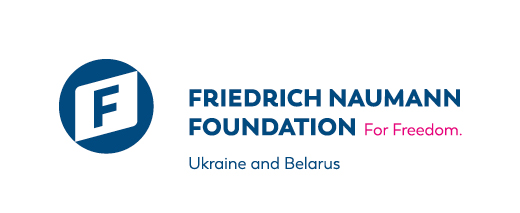 ФОНД ФРІДРІХА НАУМАННА ЗА СВОБОДУ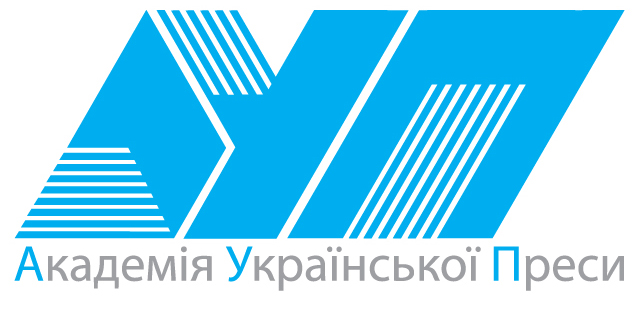 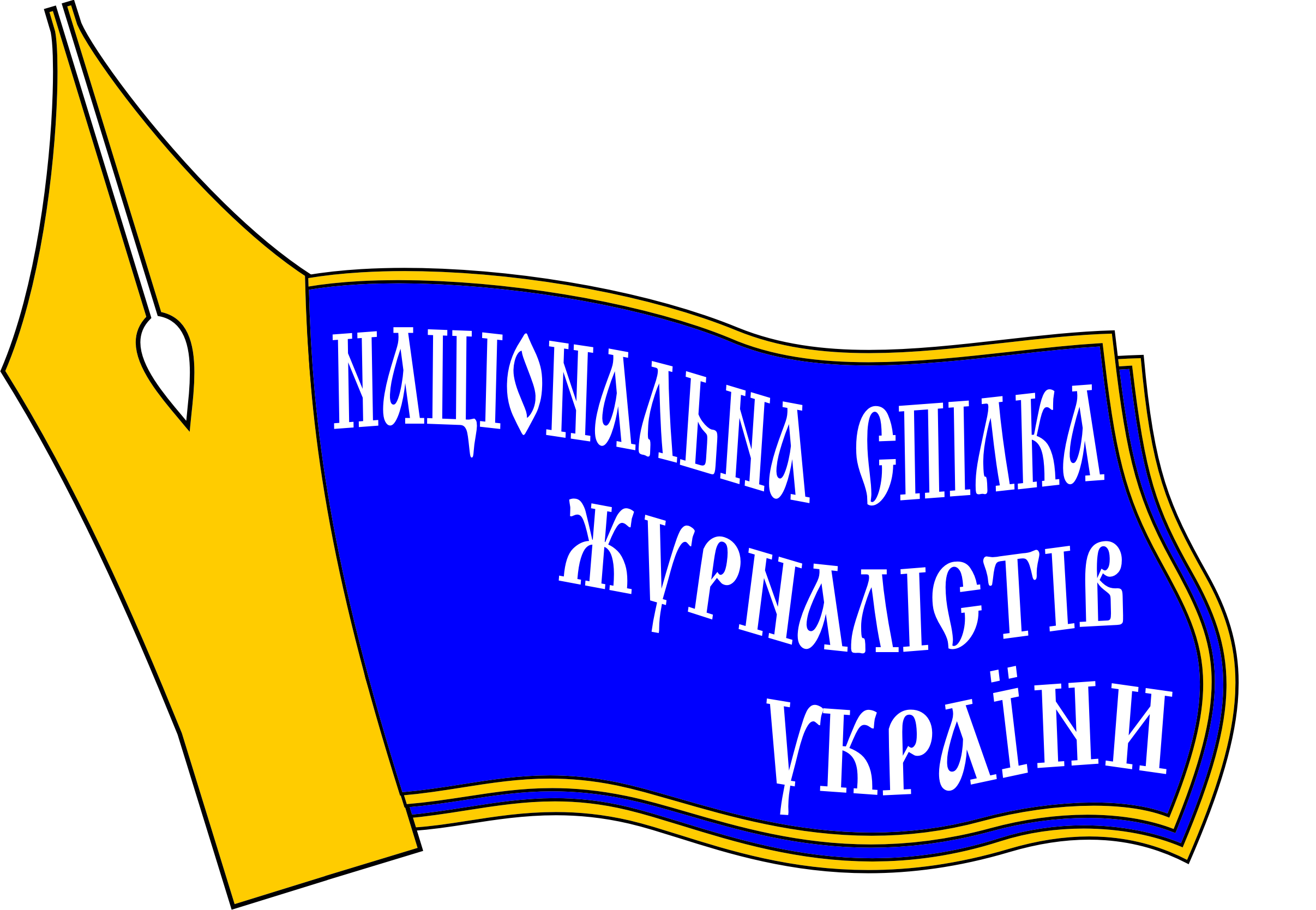 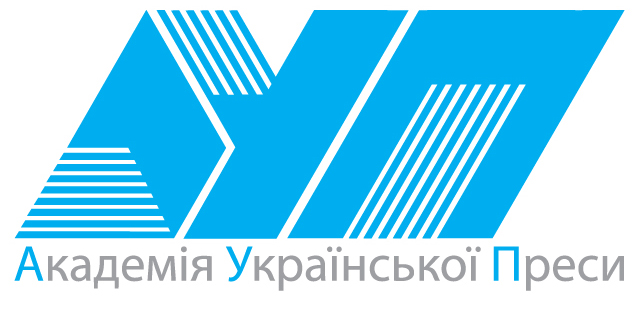 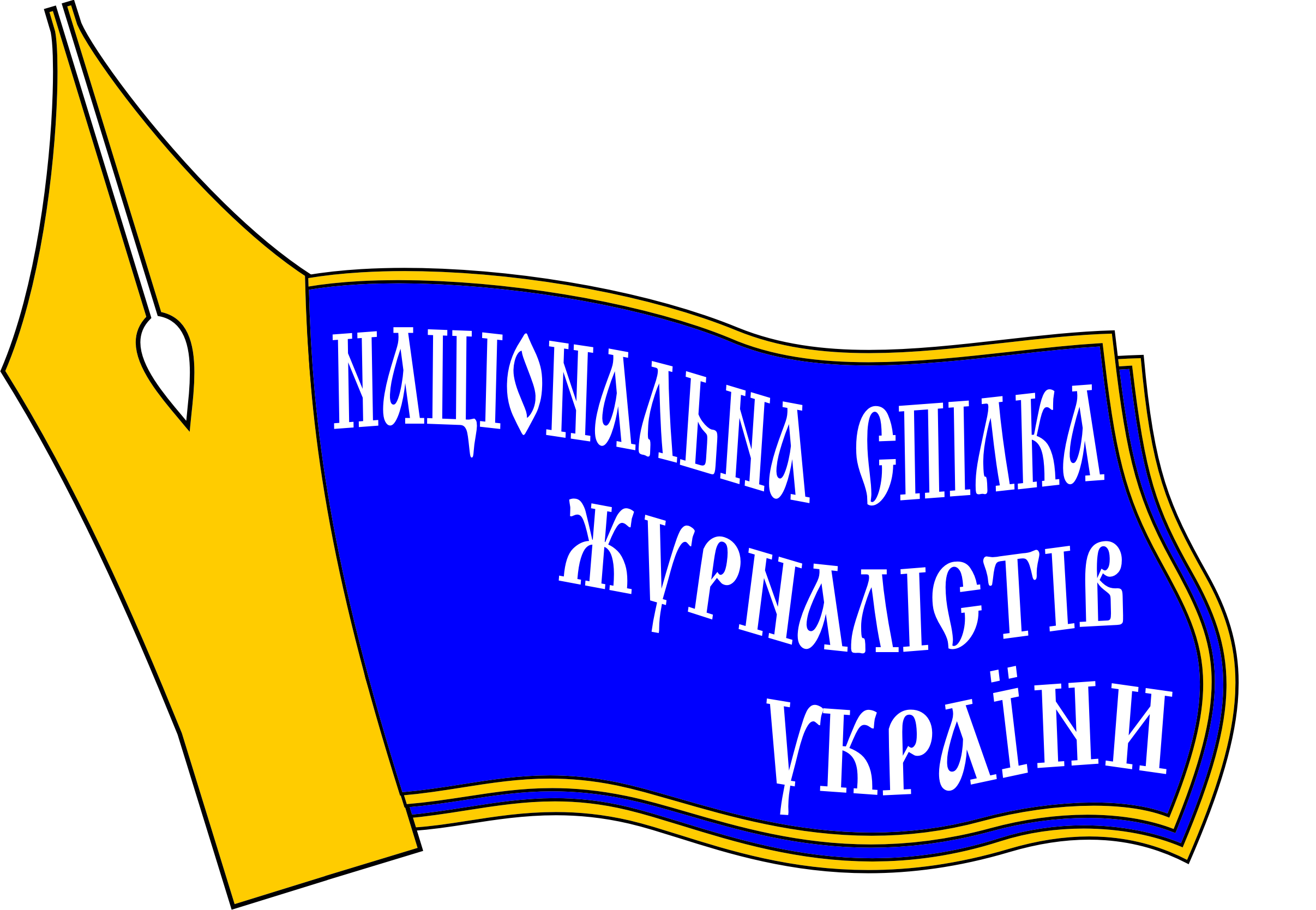               Академія Української Преси               національна спілка журналістів україниВебінар «Стандарти журналістики в умовах пандемії та кризи»11 червня 2020 рік, четвер12 червня 2020 рік, п’ятницяТренери та експерти:Володимир Олійник, координатор проекту в Україні та Білорусі Фонду Фрідріха Науманна за Свободу;Валерій Іванов, президент Академії української преси, д-р філол. наук, проф.;Андрій Юричко, медіатренер, кандидат філологічних наук, викладач КНУ імені Тараса Шевченка;Євген Гончар, державний експерт з питань розвитку Директорату медичних послуг МОЗ України;Юрій Жигарєв, екперт, лікар-інфекціоніст, кандидат наук, виклада КНУ імені Тараса Шевченка.Gefördert durсh die Bundesrepublik Deutschland
За підтримки Федеративної Республіки Німеччина10.20-10.30Під’єднання учасників до платформи відеоконференцій “ZOOM” 10.30-10.40Вітальне слово, Інформація про Фонд Фрідріха Науманна за СвободуВолодимир Олійник, координатор проекту в Україні та Білорусі Фонду Фрідріха Науманна за Свободу;Валерій Іванов, президент Академії української преси, д-р філол. наук, проф.10.40-12.30Що треба знати перед тим як писати про пандемію.  Стандарти подачі інформації. Джерела, перевірка, трактування. Валерій Іванов, Андрій Юричко12.30-12.45Технічна перерва (кава-пауза) 12.45-13.15Працюємо з експертом та експертною оцінкою. Як шукати, що запитувати, як оформляти для публікації. Валерій Іванов, Андрій Юричко13.15–14.15Відеоконференція з лікарем-інфекціоністом.Юрій Жигарєв10.00-11.00Відеоконференція з експертом Міністерства охорони здоров’я України.Євген Гончар11.00-12.00Вплив дезінформації на сприйняття реальності: від політичної дестабілізації до неправильного застосування  медикаментів. Законодавство, етика, юридичні та моральні обмеження.Валерій Іванов, Андрій Юричко12.00-12.15Технічна перерва (кава-пауза)12.15-12.45Обговорення, підготовка тез до матеріалу.12.45-14.00Пошук тем для висвітлення та структура матеріалу. Практична вправа. Створення шаблону матеріалу.Валерій Іванов, Андрій Юричко14.00-14.15Підбиття підсумків. Вручення е-сертифікатів.